Überblick Schritte THG-BilanzierungSchritte vorab:ErgebnisZielfestlegung (z. B. CCF)Organisationsgrenze bestimmen (Kontroll-, Beteiligungsansatz)THG-Berichtsgrenzen festlegen (Scope 1, 2, 3) Basisjahr und -intervall festlegenSiehe Kap. 2.3 Anwendungsbereich festlegenSchritteNotwendige Tätigkeiten/InformationenErgebnis1. Aktivitätsdaten erfassenErfassung primärer und sekundärer Aktivitätsdaten aus Tätigkeiten entlang der Wertschöpfungskette (Scope 1-3), die zu THG-Emissionen führen Wesentlichkeitsanalyse für Scope 3-Emissionen durchführen mit Fokus auf eine möglichst umfassende Berücksichtigung von Scope 3-EmissionenTHG-Inventar(ISO 14064-1, Kap. 6.1, 6.2)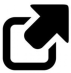 2. Bilanzierung durchführenBerechnung der Rohemissionsmengen für jedes Gas (Multiplikation der Aktivitätsdaten mit dem entsprechenden Emissionsfaktor)Berechnung der CO2eq für jedes Gas (Multiplikation der Rohemissionsmengen mit dem Global Warming Potential (GWP))Gesamtemissionen berechnen (Addition der Mengen CO2eq jedes Gases, um die Gesamtemissionen für die Quelle zu erhalten)THG-Bilanz(ISO 14064-1, Kap. 6.3)3. ErgebnisdarstellungGrafische Darstellung des CCFDarstellung von Hot SpotsTHG-Kennzahlen und ÜbersichtenNachfolgende Schritte:Vermeidungs- und ReduktionsstrategieZiele und Maßnahmenkaskade vermeiden, vermindern, kompensierenTHG-Reduktion (vgl. Kap. 3.3, Ziele, Maßnahmen, Kennzahlen)MaßnahmenüberwachungTHG-Kennzahlen (vgl. Kap. 3.3, Ziele, Maßnahmen, Kennzahlen)BerichterstattungTHG-Bilanz und/oder QES 